J E D Á L N Y   L Í S T O K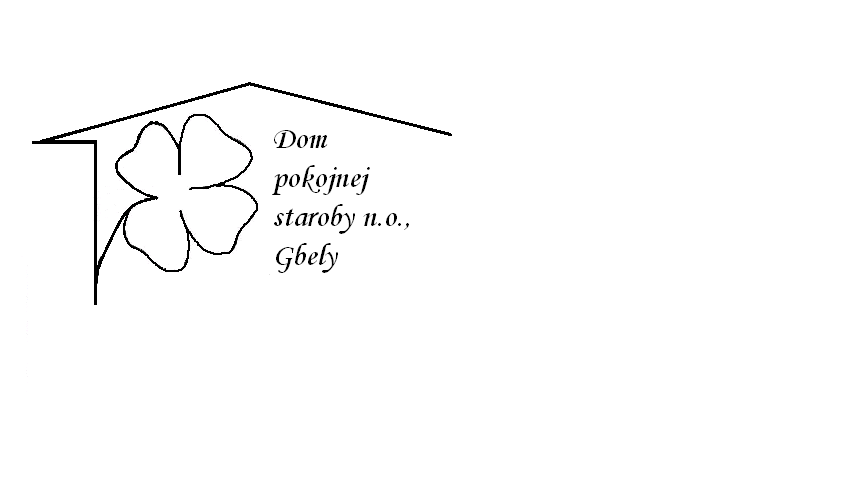 Od 21.11.2022     do 25.11.2022Pondelok  21.11:   polievka – Paradajková s hviezdičkami , 1,3,                                Zbojnícke rezance  ,cestovina, 1,3,Utorok       22.11.:   polievka –Brokolicová ,1,    Vyprážané kuracie prsia plnené, varené zemiaky , 1,3,7,Streda       23..11.:   polievka –Vývar s drobkami  1,3,                                 Segedínsky guláš ,kysnutá knedľa ,                                     1,3,7,Štvrtok       24.11.:   polievka – Slepačia s niťovkami ,1,                                   Pečené kuracie stehno, dusená ryža, kompót,Piatok          25.11.:   polievka –Fazuľová, 1,                                   Tvarohové buchty ,1,3,7,Kolektív zamestnancov Domu pokojnej staroby n. o., Gbely Vám praje ,,Dobrú chuť!“.Obedy sa prihlasujú do 13. hod.Zmena jedál vyhradená.Alergény:1-obilniny, 2-kôrovce, 3-vajcia, 4-ryby, 5-arašidy, 6-sojové zrná, 7-mlieko, 8-orechy, 9-zeler, 10- horčica, 11-sezamové semená, 12-kysličník siričitý a siričitany